Lagorganisation FFIK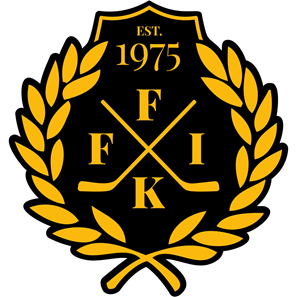 För att underlätta genomförandet av aktiviteter i föreningens regi och säkerställa att inga moment faller i glömska har föreningen tagit fram en lagorganisation innehållande ett antal roller som varje lag behöver ha på plats från U13. Rekommenderat är att börja besätta med ansvariga personer från U9 och uppåt.En hockeysäsong är intensiv med många olika arbetsuppgifter som skall genomföras. Många moment och idéer tillkommer dessutom via spontant mitt under säsong. Ansvariga personer kan planera upp områden de ansvarar för både före och under säsong och på så vis kan arbetsuppgifter fördelas mellan föräldrar och ledare och vi kan därigenom höja kvalitén på verksamheten och uppnå en ännu bättre trivsel och gemenskap i föreningen

LagledareLagledarens huvudsakliga roll är att ha ansvar för övergripande samordning mellan personerna i de olika rollerna inom laget. Uppgifter som ingår i rollen:Hålla lagmöten med personer i olika ansvarsroller och dokumentera dessaVara länk mellan tränare och föräldrarIngå i föreningens ledargruppFölja upp att ledare har genomgått rätt utbildningar enligt utbildningsstegenVara extern kontaktperson för laget.Tillse att att serieanmälningar sker i rätt tidRegistrera egna spelare i TSMAnsvara för att planera arbetet med verksamhetsplan/berättelse och budget för lagetPlanera trivsel och utbildningsaktiviteter ”Off Ice” Övergripande planeringsansvar vid cuperPlanera tillsättandet av domare till matcherFölja upp att närvarorapportering sker i lärgrupper (möten)HuvudtränareEn huvudtränares huvudsakliga uppgift är att planera och genomföra tränings och matchaktiviteter. Uppgifter som ingår i rollen:Planera och genomföra träningar och matcher tillsammans med ass. Tränare och MålvaktstränareDelta i utbildningar enligt utbildningsstegenArbeta med aktiviteter som stärker lagkänslan och lagsammanhållningenAnsvara för utbildandet inom bland annat ”good sportsmanship” och ”Fair play” inom lagetDelta i föräldramötenKalla spelare till match och övriga aktiviteter, samt lägga in aktiviteter i aktivitetskalendernAnsvara för lån av spelare mellan lag uppåt/neråt i ålderLöpande informera om aktiviteter/verksamhet på laget.seNärvarorapportera på laget.se i samband med genomförd aktivitet inom lagetVara extern kontaktperson för lagetIngå i föreningens ledargruppAssisterande tränareEn assisterande tränares huvudsakliga uppgift är att bistå huvudtränaren i genomförandet av tränings och matchaktiviteter. Denna rolla kan besättas av en eller flera personer. Uppgifter som ingår i rollen:Kan vara huvudansvarig för vissa delmoment, exempelvis skridskoteknik-klubbteknik-fair play- fysträning etcDelta i planeringen och genomförandet träningar tillsammans med Huvudtränare och MålvaktstränareDelta i utbildningar enligt utbildningsstegenBistå i arbetet med aktiviteter som stärker lagkänslan och lagsammanhållningenDelta i föräldramötenIngå i föreningens ledargruppMålvaktstränareEn Målvaktstränares huvudsakliga uppgift är utbildandet av målvakterna i laget. Målvaktstränaren är ofta en extra kompis för just målvakterna i laget och man brukar ofta vara väldigt sammansvetsade just inom den gruppen. Uppgifter som ingår i rollen:Delta i planeringen och genomförandet träningar och matcher tillsammans med Huvudtränare och Ass. tränareDelta i utbildningar enligt utbildningsstegenBistå i arbetet med aktiviteter som stärker lagkänslan och lagsammanhållningenDelta i föräldramötenTillsammans med målvakter och materialförvaltare inventera och planera inköp av målvaktsutrustningIngå i föreningens ledargruppMaterialförvaltareEn Materialförvaltares huvudsakliga uppgift är att ansvara för att det material som behövs för verksamheten hålls i ordning. En materialförvaltare är ofta en extra ”kompis” med spelarna och bidrar till att hålla en god lagstämning. Uppgifter som ingår i rollen:Slipning av skridskor, samt sätta upp rutiner om när och hur detta sker och informera om dessa.Ansvara för lagets slipdiamantHålla en uppdaterad verktygslåda inklusive tillbehör exempelvis skruvar, hjälmspännen etc.Planera inköpet av material så som vattenflaskor, puckar, tejp etc.Hålla ordning på lagets matchställHålla ordning på lagets träningströjorUnderhåll och skötsel av slipmaskinLaget.se/webbansvarigEn ansvarig för laget.se/webb huvudsakliga uppgift är att säkerställa att positiva nyheter och information om lagets verksamhet förmedlas ut till omvärlden. Uppgifter som ingår i rollen:Löpande uppdatera laget.se med nyheter och reportage och bilder från det egna lagets verksamhet.Dela dessa på föreningens sociala medierErhåller adminrättigheter till lagets och föreningens sida på webbenErhåller adminrättigheter till föreningens sidor på sociala medierCafeteriaansvarigEn cafeteriaansvarigs huvudsakliga uppgift är att ansvara för planeringen av bemanning i cafeterian vid lagets egna aktiviteter. Uppgifter som ingår i rollen:Kontrollera utbud i cafeterian innan aktivitetPlanera bemanning av föräldrar vid lagets egna aktiviteter.Informera om kassahantering och redovisning efter avslutat passIngå i föreningens cafeteriagruppFunktionärsansvarigEn Funktionärsansvarigs huvudsakliga uppgift är att planera att genomförandet av matcher sker med utbildade funktionärer. Uppgifter som ingår i rollen:Planera tillsättandet av båsfunktionärer vid lagets egna matcherUtföra kontroller på matchklockan så den är i funktionDelta i SHF funktionärsutbildningArrangera intern båsfunktionärsutbildning inom lagetVara behjälplig med kunskap och utbildning för nya lag i ålder neråtHålla ordning i sekretariatet och meddela underhåll/reparationsåtgärder till ArenagruppenIngå i föreningens funktionärsgruppMarknad/SponsringsansvarigEn ansvarig för marknad/sponsring huvudsakliga uppgift är att planera genomförandet av aktiviteter som bidrar till ekonomiskt tillskott som möjliggör genomförande och utveckling av aktiviteter i laget och föreningen. Uppgifter som ingår i rollen:Planera genomförandet av försäljningsaktiviteterUtveckla erbjudanden och paket riktat till sponsorerFölja upp sponsorer efter säsong och sända ut tackkortUppdatera laget.se med sponsorloggor och länkarIngå i föreningens marknads & sponsorgruppSjukvårdsansvarigEn sjukvårdsansvarigs huvudsakliga uppgift är att vara behjälplig i de fall eventuella sjukdoms eller olycksfall uppstår i samband med lagets aktivitet. Uppgifter som ingår i rollen:Kontrollera löpande att föreningens hjärtstartare är i funktion. Meddela ev problem till ArenagrupenVara behjälplig i och kring ishallen om sjukdoms/olycksfall uppstårLöpande inventera lagets sjukvårdsväska och planera kompletteringsinköpPlanera HLR utbildning inom laget